Salzburg/Austria, February 17, 2022COPA-DATA Group reaches revenue recordCOPA-DATA closes the year 2021 with a revenue increase of 18.5 per cent. The business accredits its growth to the transformation towards sustainable production and ever advancing digitalization in industry. In 2021, the company surpassed its record result from 54 million euros in 2020 to global group sales worth 64 million euros. Pioneer in modular productionThe continuous growth is based on constant development of the zenon software platform. “Our customers appreciate the flexibility in the use of zenon and that we, as a family-owned company, can act independently of large providers,” explains CEO and founder, Thomas Punzenberger. “Our customers see us as pioneers of their digitization offensives,” adds Phillip Werr, COO and member of the management board. COPA-DATA is a pioneer in the area of modular production, Currently, many industrial companies are grappling with the question of how they can adapt their plants even faster to the rapidly changing market requirements and shortened delivery times. With Module Type Package (MTP), they also have leverage on the software to react flexibly, to shorten product launch times and to efficiently produce small batches, or even customized batches. “We have not only been dealing with the topic of modular production for years, but have also successfully implemented MTP in several projects. The result is a faster return on investment (ROI) for our customers,” says CSO Stefan Reuther.Sustainability successAnother driver of success is greening. “Companies have realized that in the course of the energy turnaround, they cannot put the issue of sustainability on the back burner and instead must act immediately,” continues Phillip Werr. “More and more industrial companies are becoming energy producers themselves. The combination of energy production and efficient energy use has a key role to play in the energy transition. With our zenon software platform, we provide our customers with the digital foundation, from solar cells to machinery.”Five-year target exceeded“In 2017, as the new management team, we set ourselves the ambitious goal of doubling sales from 30 to 60 million euros over the next five years,” says Stefan Reuther, CSO of COPA-DATA. “The fact we are now at 64 million is a joint success for all employees. This encourages us to continue setting ourselves ambitious goals in the future and to achieve them with a great deal of commitment.”With its zenon software platform, COPA-DATA supports innovative companies in industry and the energy sector with digitalization. The software helps users make complexity manageable and ensures transparency in decision making, from energy generation to production.Great mindsThe continuous growth is also reflected in the number of employees. Worldwide, the company now employs more than 300 people. The completion of a second office building at the headquarters in Salzburg this year should provide sufficient space for the coming years. For several years, COPA-DATA has been working closely with partners in teaching and research, such as the universities of applied sciences in Salzburg and Vorarlberg, to inspire even more women to pursue a career as software developers.For more information on COPA-DATA, please visit www.copadata.com.Caption:Managementboard_COPA-DATA.jpg:
The executive board of COPA-DATA: CEO and founder Thomas Punzenberger, CSO Stefan Reuther, CMO Phillip Werr (from left).About COPA-DATACOPA-DATA is an independent software manufacturer that specializes in digitalization for the manufacturing industry and energy sector. Its zenon® software platform enables users worldwide to automate, manage, monitor, integrate and optimize machines, equipment, buildings and power grids. COPA-DATA combines decades of experience in automation with the potential of digital transformation. In this way, the company supports its customers to achieve their objectives more easily, faster and more efficiently.
The family-owned business was founded by Thomas Punzenberger in 1987 in Salzburg, Austria. In 2021, with more than 300 employees worldwide, it generated revenue of EUR 64 million.Your contact persons:Robert KorecPR & Communications Consultant+43 662 43 10 02 – 296Robert.Korec@copadata.comSebastian BäskenMarketing Communications Manager+43 662 43 10 02 – 345Sebastian.Baesken@copadata.comIng. Punzenberger COPA-DATA GmbH(COPA-DATA Headquarters)Karolingerstr. 7b5020 SalzburgAustriawww.copadata.com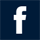 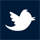 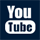 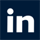 